Дистанционноезадание для учащихся первого года обучения  ФИО педагога: Цыпина Наталья Владимировна                                                                                                                                                                                                                                                                                   Программа: «Радужный мир»Объединение: 2АНЗанятие по расписанию 14.04.2020Тема занятия: аппликация с фоамираномЗадание: «Пасхальный заяц»      Материалы: пенопластовое яйцо размером с настоящее, настоящее яйцо, сваренное вкрутую, шаблоны, фоамиран можно использовать любого производителя, любой толщины, фломастеры, чёрные нитки, тонкую проволоку для зайчика из пенопластого яйца, суперклей, клей ПВА, двухсторонний скотч Порядок выполнения: Берём шаблоны заготовки, обводим их на фоамиране, вырезаем. Берём подставку, склеиваем её.Вырезаем задние лапки, приклеиваем их на подставкуБерём полоску 17*0,9 см примеряем к яйцу – это обтяжкаПередние лапки приклеиваем на обтяжку с боковМаленькие детали ушей приклеиваем к большим ушам В центре щечек приклеиваем нос и язычокК яйцу варёному приклеиваем детали на двусторонний скотч.Из чёрных ниток или из тонкой проволоки делаем усыЭто украшения для яйца будет много разового  пользования.Важная информация (по необходимости): Работая с ножницами соблюдайте технику безопасности: ножницы класть концами от себя, с ножницами не ходить, передавать ножницы кольцами вперёд. Клеем пользоваться аккуратно.   К выполнению работы желательно привлечь взрослых или старших сестёр, братьев               Желаю вам успешно справиться с заданием.Фото готовых работ выставить в группе «Радужный мир» в WhatsApp или прислать мне на электронную почту - n.tsypina@mail.ruРезультат сдать педагогу: 20.04.2020  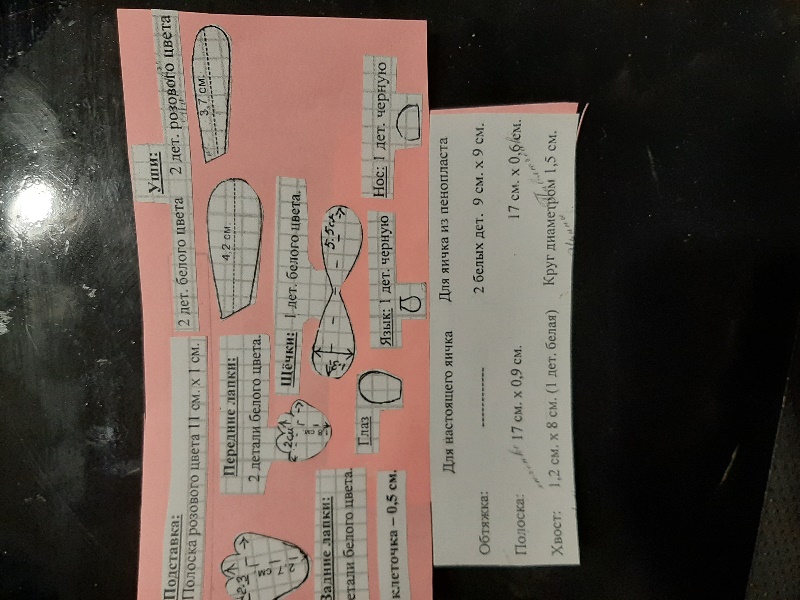 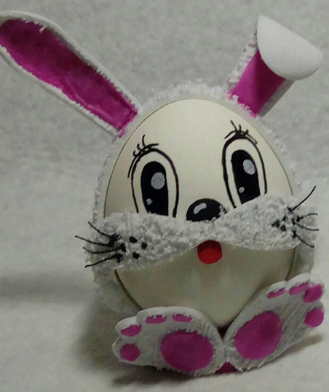 Дистанционноезадание для учащихся первого года обучения  ФИО педагога: Цыпина Наталья Владимировна                                                                                                                                                                                                                                                                                   Программа: «Радужный мир»Объединение: 1АНЗанятие по расписанию 16.04.2020Тема занятия: Пасхальный декор, композиция.Задание: «Декупаж»      Материалы: яйцо пластмассовое, деревянное, куриное варёное, ленточки, разные наклейки клей ПВА, кисточка, салфетки 2-х,3-х слойные бумажные, ножницы, яйцо сырое.Порядок выполнения:  Берём салфетки, выбираем фрагмент рисунка, вырезаем его или обрываем аккуратно вокруг рисунка. Убираем лишние слои, оставляя только цветной слой Наносим на варёное яйцо кисточкой яичный белок вместо клея. Пластмассовое и деревянное яйцо декорируем с клеем ПВА.  Наклеивая фрагмент салфетки на яйцо кисточкой, работаем от центра к краю, аккуратно, чтобы не порвать салфетку.   По окончанию работы составляем красивую пасхальную композицию.Важная информация (по необходимости): Работая с ножницами соблюдайте технику безопасности: ножницы класть концами от себя, с ножницами не ходить, передавать ножницы кольцами вперёд.Клеем пользоваться аккуратно.К выполнению работы желательно привлечь взрослых или старших сестёр, братьев               Желаю вам успешно справиться с заданием.Фото готовых работ выставить в группе «Радужный мир» в WhatsApp или прислать мне на электронную почту - n.tsypina@mail.ruРезультат сдать педагогу: 20.04.2020    Дистанционноезадание для учащихся первого года обучения  ФИО педагога: Цыпина Наталья Владимировна                                                                                                                                                                                                                                                                                   Программа: «Радужный мир»Объединение: 2БНЗанятие по расписанию 13.04.2020Тема занятия: аппликация с фоамираномЗадание: «Пасхальный заяц»      Материалы: пенопластовое яйцо размером с настоящее, настоящее яйцо, сваренное вкрутую, шаблоны, фоамиран можно использовать любого производителя, любой толщины, фломастеры, чёрные нитки, тонкую проволоку для зайчика из пенопластого яйца, суперклей, клей ПВА, двухсторонний скотч Порядок выполнения: Берём шаблоны заготовки, обводим их на фоамиране, вырезаем. Берём подставку, склеиваем её.Вырезаем задние лапки, приклеиваем их на подставкуБерём полоску 17*0,9 см примеряем к яйцу – это обтяжкаПередние лапки приклеиваем на обтяжку с боковМаленькие детали ушей приклеиваем к большим ушам В центре щечек приклеиваем нос и язычокК яйцу варёному приклеиваем детали на двусторонний скотч.Из чёрных ниток или из тонкой проволоки делаем усыЭто украшения для яйца будет много разового пользования.Важная информация (по необходимости): Работая с ножницами соблюдайте технику безопасности: ножницы класть концами от себя, с ножницами не ходить, передавать ножницы кольцами вперёд. Клеем пользоваться аккуратно.   К выполнению работы желательно привлечь взрослых или старших сестёр, братьев               Желаю вам успешно справиться с заданием.Фото готовых работ выставить в группе «Радужный мир» в WhatsApp или прислать мне на электронную почту - n.tsypina@mail.ruРезультат сдать педагогу: 20.04.2020  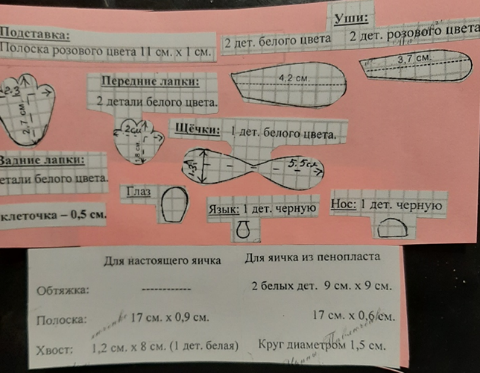 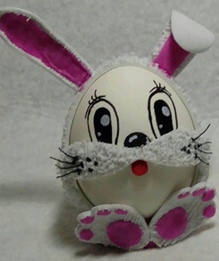 Дистанционноезадание для учащихся первого года обучения  ФИО педагога: Цыпина Наталья Владимировна                                                                                                                                                                                                                                                                                   Программа: «Радужный мир»Объединение: 1БНЗанятие по расписанию 15.04.2020Тема занятия: Пасхальный декор, композиция.Задание: «Декупаж»      Материалы: яйцо пластмассовое, деревянное, куриное варёное, ленточки, разные наклейки клей ПВА, кисточка, салфетки 2-х,3-х слойные бумажные, ножницы, яйцо сырое.Порядок выполнения:  Берём салфетки, выбираем фрагмент рисунка, вырезаем его или обрываем аккуратно вокруг рисунка. Убираем лишние слои, оставляя только цветной слой Наносим на варёное яйцо кисточкой яичный белок вместо клея. Пластмассовое и деревянное яйцо декорируем с клеем ПВА.  Наклеивая фрагмент салфетки на яйцо кисточкой, работаем от центра к краю, аккуратно, чтобы не порвать салфетку.   По окончанию работы составляем красивую пасхальную композицию.Важная информация (по необходимости): Работая с ножницами соблюдайте технику безопасности: ножницы класть концами от себя, с ножницами не ходить, передавать ножницы кольцами вперёд.Клеем пользоваться аккуратно.К выполнению работы желательно привлечь взрослых или старших сестёр, братьев               Желаю вам успешно справиться с заданием.Фото готовых работ выставить в группе «Радужный мир» в WhatsApp или прислать мне на электронную почту - n.tsypina@mail.ruРезультат сдать педагогу: 20.04.2020  